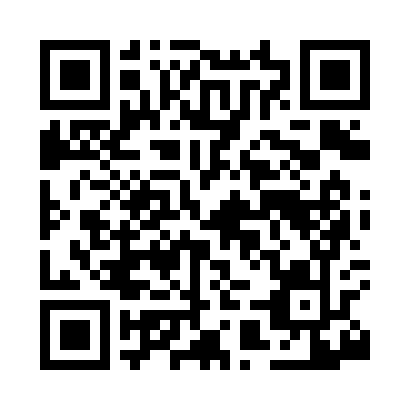 Prayer times for Anice, Arkansas, USAWed 1 May 2024 - Fri 31 May 2024High Latitude Method: Angle Based RulePrayer Calculation Method: Islamic Society of North AmericaAsar Calculation Method: ShafiPrayer times provided by https://www.salahtimes.comDateDayFajrSunriseDhuhrAsrMaghribIsha1Wed5:076:241:134:588:039:202Thu5:056:231:134:588:049:213Fri5:046:221:134:588:049:224Sat5:036:211:134:588:059:235Sun5:026:201:134:588:069:246Mon5:006:191:134:588:079:267Tue4:596:181:134:598:089:278Wed4:586:171:134:598:099:289Thu4:576:161:134:598:099:2910Fri4:566:151:124:598:109:3011Sat4:556:141:124:598:119:3112Sun4:536:131:124:598:129:3213Mon4:526:131:124:598:139:3314Tue4:516:121:124:598:139:3415Wed4:506:111:125:008:149:3516Thu4:496:101:125:008:159:3617Fri4:486:101:135:008:169:3718Sat4:476:091:135:008:179:3819Sun4:466:081:135:008:179:3920Mon4:456:081:135:008:189:4021Tue4:456:071:135:008:199:4122Wed4:446:061:135:018:209:4223Thu4:436:061:135:018:209:4324Fri4:426:051:135:018:219:4425Sat4:416:051:135:018:229:4526Sun4:416:041:135:018:229:4627Mon4:406:041:135:018:239:4728Tue4:396:031:135:028:249:4829Wed4:396:031:145:028:249:4930Thu4:386:031:145:028:259:5031Fri4:386:021:145:028:269:51